SEKCIJE UNUTAR ZADRUGESEKCIJAVODITELJVRIJEME I MJESTO ODRŽAVANJAMALI ZADRUGARI – izrada na lončarskom kolu i ukrašavanje posuđa od keramike 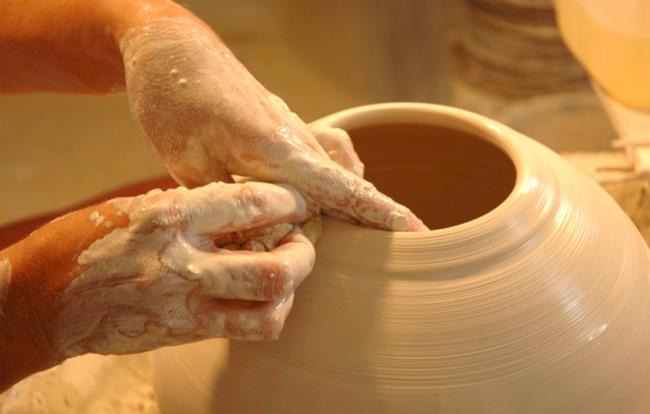 učiteljica GORDANA PILJEKRUKOTVORINE – izrada nakita tehnikom zlatoveza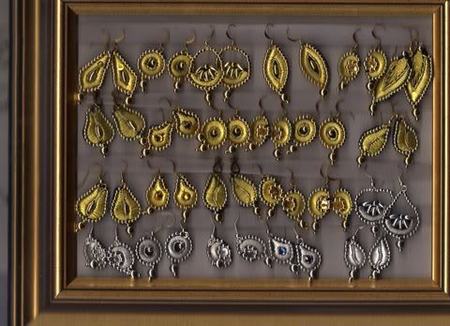 učiteljica MARINA PREBILARUKOTVORINE – izrada cvijeća i ukrasa od papira, slame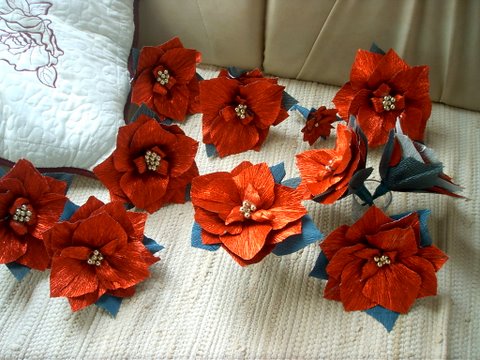 Učiteljica VESNA GROZAJIZRADA MIRISNIH SVIJEĆA I OSVJEŽIVAĆA PROSTORA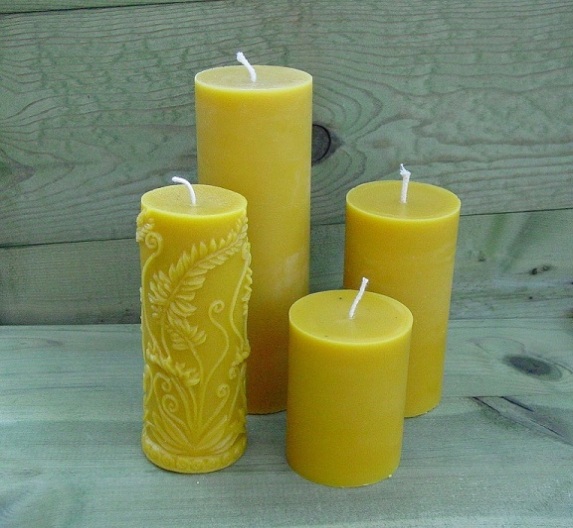 učitelj IVAN VRANKIĆETNO MUZEJ – organiziranje razgledavanja uz vođenje, organizacija radionica, književnih susreta, prodajnih štandovaučiteljica VALENTINA NOVOSELECponedjeljkom sedmi sat